Temat: Pismo techniczne.Odręczne pismo bywa niestaranne, a przez to mało czytelne. Aby uniknąć nieścisłości opracowano specjalny rodzaj pisma-pismo techniczne. Służy ono do opisywania rysunków technicznychObejrzyj film:https://www.youtube.com/watch?v=SikWRrYoeigZadania:Na podstawie filmu wykonaj notatkę dotyczącą pisma technicznego. Uwzględnij informacje o:-wysokości wielkich liter-wysokości i małych liter-grubości linii pisma-odległości między literami-odległości między wyrazami Zapisz za pomocą pisma technicznego swoje imię.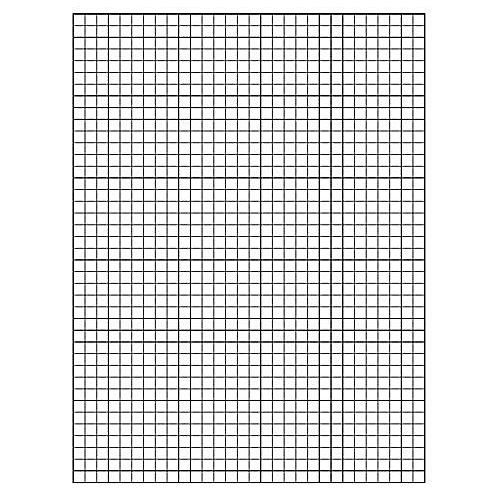 